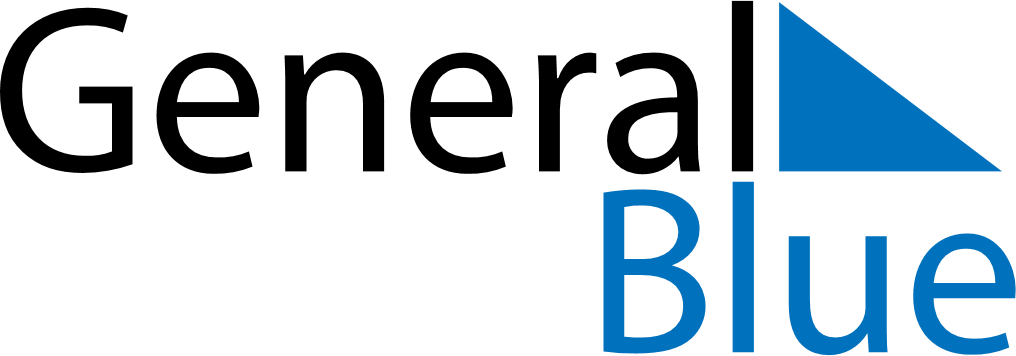 December 2024December 2024December 2024December 2024AlbaniaAlbaniaAlbaniaSundayMondayTuesdayWednesdayThursdayFridayFridaySaturday1234566789101112131314Youth DayYouth Day (substitute day)15161718192020212223242526272728Christmas EveChristmas Day293031